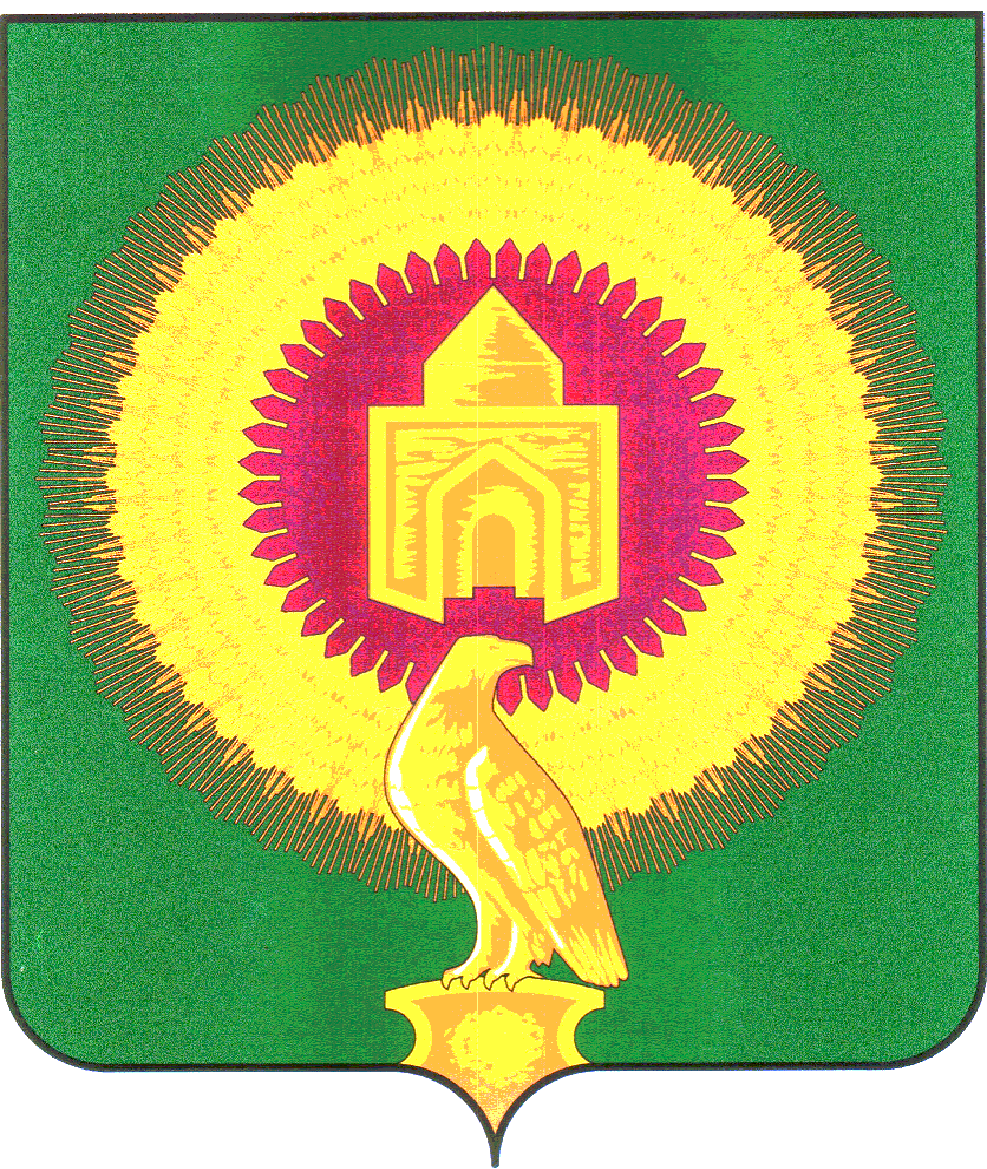 Приложение 1УТВЕРЖДЕНпостановлением администрацииВарненского муниципального района                                                      от 18.11.2019г.  № 721   Состав рабочей группы по вопросам оказания  имущественной поддержки субъектам малого и среднего предпринимательства Варненского муниципального районаАДМИНИСТРАЦИЯВАРНЕНСКОГО МУНИЦИПАЛЬНОГО РАЙОНАЧЕЛЯБИНСКОЙ ОБЛАСТИПОСТАНОВЛЕНИЕОт  18.11.2019г.  № 721с. ВарнаО внесении изменений впостановление администрацииВарненского муниципального района от 12.11.2019г. № 705 Администрация Варненского муниципального района  ПОСТАНОВЛЯЕТ:Внести в постановление администрации  Варненского муниципального района от 12.11.2019г. № 705 «О создании рабочей группы по вопросам оказания имущественной поддержки субъектам малого и среднего предпринимательства Варненского муниципального района» в  приложение № 1 «Состав рабочей группы по вопросам оказания имущественной поддержки субъектам малого и среднего предпринимательства Варненского муниципального района» следующие изменения и изложить его в новой редакции (прилагается), включить в состав:- начальника отдела по физической культуре и спорту Кельзина В.Е.Разместить настоящее постановление на официальном сайте администрации Варненского муниципального района.Контроль за исполнением данного постановления возложить на первого заместителя Главы Варненского муниципального района Парфёнова Е.А.Глава Варненского муниципального района  Челябинской области                                                                          К.Ю.МоисеевПарфёнов Е.А.– первый заместитель Главы  Варненского муниципального района, председатель рабочей группыПетрова Л.С.– начальник  Управления по имущественной политике и координации деятельности в сфере государственных и муниципальных услуг администрации Варненского муниципального района, заместитель председателя рабочей группыУтицких Р.П.– начальник отдела по тарифам и ценовой политике комитета экономики администрации Варненского муниципального района, секретарь рабочей группыЧлены рабочей группы:Члены рабочей группы:Члены рабочей группы:Кабаева Е.А.–председатель комитета экономики администрации Варненского муниципального районаПетриченко Л.З.–начальник отдела имущественных отношений Управления по имущественной политике и координации деятельности в сфере государственных и муниципальных услуг администрации Варненского муниципального районаКельзин В.Е.-начальник отдела по физической культуре и спорту